Objednací listč. 109/22/7 Předmět objednávky 	Množství	Předpokl. cena Kč 	Celkem (s DPH): 	58 590,00 Kč Popis objednávky:Termín dodání: 31. 8. 2022 Bankovní spojení: ČSOB, a.s., č.ú.: 182050112/0300	IČ: 00251810	DIČ: CZ00251810Upozornění:	Na faktuře uveďte číslo naší objednávky.	Kopii objednávky vraťte s fakturou.	Schválil:	Ing. Jana Narovcová	vedoucí odboru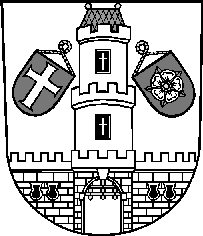 Město StrakoniceMěsto StrakoniceMěstský úřad StrakoniceOdbor majetkovýVelké náměstí 2386 01 StrakoniceVyřizuje:Ing. Pavel PivničkaTelefon:383 700 326E-mail:pavel.pivnicka@mu-st.czDatum: 29. 6. 2022Dodavatel:NOI CZ s.r.o.Dolní Ostrovec 136398 33  OstrovecIČ: 26072734 , DIČ: CZ26072734Zahradní domek 5b dva menší včetně rámu, montáže a dopravy do Habeše58 590,00